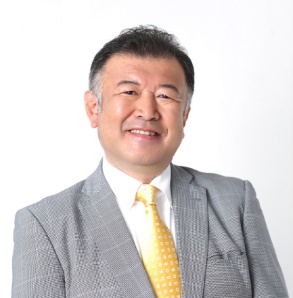 　　　　　　　行⇒ FAX：　　　-　　-　　　セミナー申込書　　　　　　　　　行⇒ FAX：　　　-　　-　　　セミナー申込書　　　　　　　　　行⇒ FAX：　　　-　　-　　　セミナー申込書　　　　　　　　　行⇒ FAX：　　　-　　-　　　セミナー申込書　　事業所名事業所名事業所名TELFAX参加者名参加者名　　　　　　　行⇒ FAX：　　　-　　-　　　セミナー申込書　　　　　　　　　行⇒ FAX：　　　-　　-　　　セミナー申込書　　　　　　　　　行⇒ FAX：　　　-　　-　　　セミナー申込書　　　　　　　　　行⇒ FAX：　　　-　　-　　　セミナー申込書　　事業所名TELFAX参加者名参加者名　　　　　　　行⇒ FAX：　　　-　　-　　　セミナー申込書　　　　　　　　　行⇒ FAX：　　　-　　-　　　セミナー申込書　　　　　　　　　行⇒ FAX：　　　-　　-　　　セミナー申込書　　　　　　　　　行⇒ FAX：　　　-　　-　　　セミナー申込書　　事業所名TELFAX参加者名参加者名